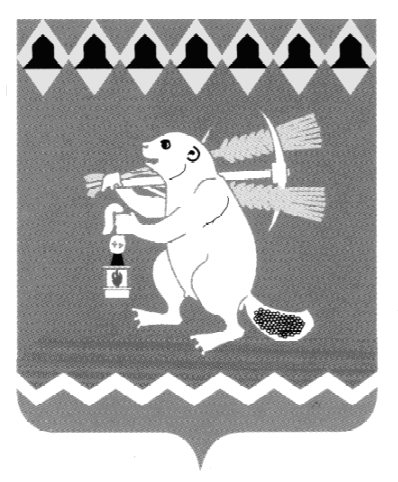 Территориальный орган местного самоуправления села Лебёдкинос подведомственной территорией населенных пунктов: поселок  Боровской, село  Антоново, село Бичур  П Р И К А З23.04 2020  года                                                                                                 № 11  О проведении  «Всероссийского экологического субботника - Зеленая Весна-2020» и  месячника по наведению чистоты и порядка на территории Территориального органа местного самоуправления села Лебёдкино в 2020 годуС целью поддержания чистоты и порядка, обеспечения экологического и санитарно – эпидемиологического благополучия на территории Территориального органа местного самоуправления села Лебёдкино, в соответствии с Федеральными законами от 06.10.2003 № 131–ФЗ «Об общих принципах организации местного самоуправления в Российской Федерации», от 30.03.1999 № 52-ФЗ «О санитарно-эпидемиологическом благополучии населения», Правилами благоустройства, обеспечения пожарной безопасности и санитарного содержания территорий, обращения с отходами производства и потребления в Артемовском городском округе, утвержденными решением Думы Артемовского городского округа от 12.04.2007 № 100, принимая во внимание письма Администрации Восточного управленческого округа от 02.04.2018 № 32-01-81/600 и Министерства энергетики и жилищного хозяйства Свердловской области от 28.03.2018 № 11-01-81/2244,руководствуясь статьями 30, 31 Устава Артемовского городского округа, постановления  Администрации Артемовского городского округа  от 20.04.2020 № 396-ПА «О проведении Всероссийского экологического субботника «Зеленая Весна-2020» и месячника по наведению чистоты и порядка на территории Артемовского городского округа в 2020 году»ПРИКАЗЫВАЮ:    1. Провести «Всероссийский экологический субботник - Зеленая  Весна -2020» и месячника по наведению чистоты и порядка на территории  Территориального органа местного самоуправления села Лебёдкино в 2020 году с 21.04.2020 по21.05.2020 г.2. Утвердить План мероприятий по проведению  «Всероссийского экологического субботника – Зеленая  Весна -2020» и  месячника по наведению чистоты и порядка на территории Территориального органа местного самоуправления села Лебёдкино в 2020 году (Приложение).	3. Рекомендовать руководителям организаций независимо от организационно-правовой формы провести в коллективах организационную работу по наведению чистоты и порядка на закрепленных территориях.	  	4. Руководителям предприятий розничной торговли организованно провести уборку прилежащих территорий и вывоз собранного мусора.	5. Собственникам частных жилых домов и хозяйственных построек провести уборку территорий в границах усадьбы и до проезжей части и утилизировать собранный мусор. 	6. Распоряжение опубликовать в газете «Артемовский рабочий» и разместить на официальном сайте Территориального органа местного самоуправления села Лебёдкино в информационно-телекоммуникационной сети «Интернет».7. Контроль  за   выполнением настоящего  распоряжения оставляю за собой.Председатель                                                                               С.Н.Ситников                                                                                   Приложение к приказу  Территориального органа                            местного самоуправления села  Лебёдкино от 23.04.2020 № 11План мероприятий по проведению «Всероссийского экологического субботника  - Зеленая  Весна-2020»  и  месячника по наведению чистоты и порядка на территории ТОМС села Лебедкино в 2020 году№ п.п. Наименование мероприятий Дата выполнения Ответственные лица1. Проведение разъяснительной работы с руководителями предприятий о необходимости организованно провести уборку на отведенных и прилегающих территориях, также обеспечить вывоз собранного мусора.  27.04.2019ПредседательТОМС села Лебёдкино2. Организация массовых акций (субботников) по уборке и благоустройству на территории ТОМС села Лебёдкино привлечением   всего населенияв течениедекадникаТОМС села Лебёдкино,руководители предприятий3.Уборка кюветов и придорожных полос от мусорав течение декадникаТОМС села Лебёдкино5.Организация санитарной очистки  памятника «Землякам, ковавшим  Победу  на  фронте  на  фффффф в течениедекадникаТОМС села Лебёдкино на  фронте  и  в  тылу   1941-1945 гг.»